Webquest Activity PageTask #1   after viewing number song; please have your child write numbers 1-7 on line below. Task #2  How many seahorses were in the net before playing the game?  Circle the answer3           5         7          10Task #3  During the alphabet phonic song which object began with the following picture (circle the correct picture)A was for:        or                           S was for:      or 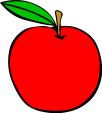 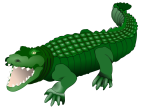 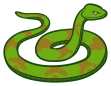 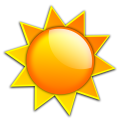 C was for:    or                                         L was for:       or 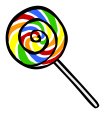 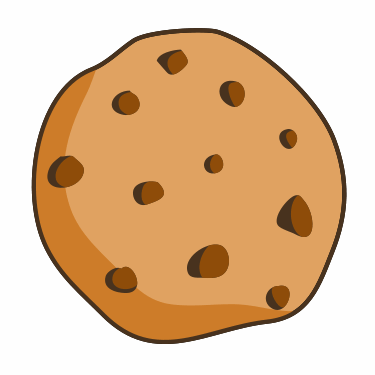 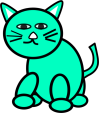 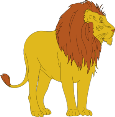 M was for:     or          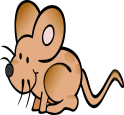 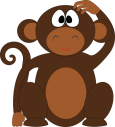 Task #4  While you are playing the shape game ask your child what was the shape for the following objects.  Have them circle the correct answer.1.Pizza                                                                                   2.  Drum                 3. Sunflower   	   	                     4. Sailboat  		